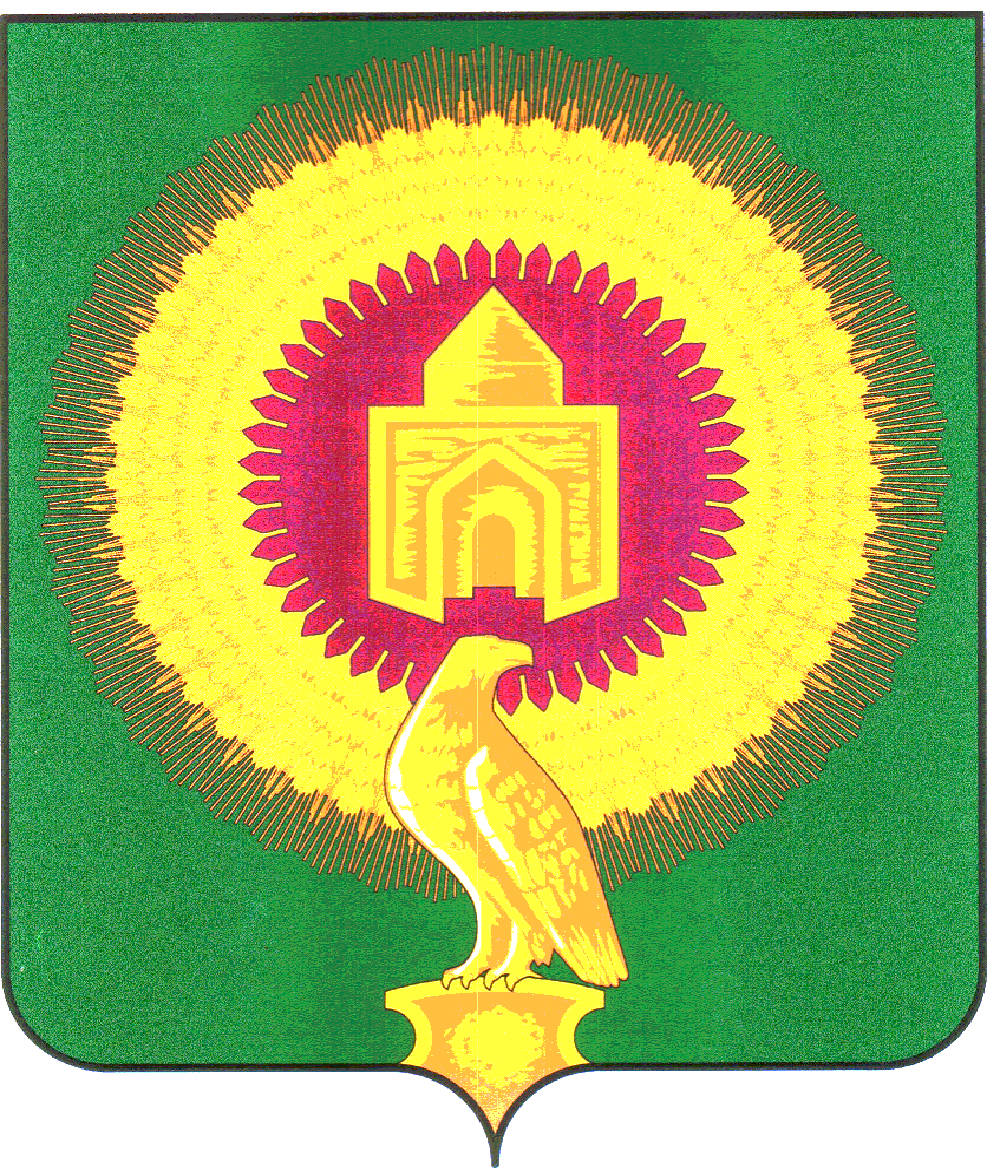 СОВЕТ ДЕПУТАТОВАЯТСКОГО СЕЛЬСКОГО ПОСЕЛЕНИЯВАРНЕНСКОГО МУНИЦИПАЛЬНОГО РАЙОНАЧЕЛЯБИНСКОЙ ОБЛАСТИРЕШЕНИЕот 13 мая   2024 года                        12  Об  исполнении   бюджетаАятского сельского поселенияза 2023 год	Заслушав доклад начальника финансового отдела Т.Г.Истоминой «Об исполнении  бюджета Аятского сельского поселения за 2023 год», Совет депутатов Аятского сельского поселенияРЕШАЕТ:1. Утвердить отчет об исполнении бюджета Аятского сельского поселения за 2023 год по доходам в сумме 27 881,33 тыс. рублей, по расходам в сумме 27 611,90 тыс. рублей с превышением доходов над расходами (профицит бюджета Аятского сельского поселения) в сумме 269,43 тыс. рублей со следующими показателями: - по доходам бюджета Аятского сельского поселения за 2023 год согласно приложению 1; - по расходам бюджета Аятского сельского поселения по ведомственной структуре расходов бюджета за 2023 год согласно приложению 2; - по расходам бюджета Аятского сельского поселения по разделам, подразделам, целевым статьям и видам расходов классификации расходов бюджетов за 2023 год согласно 
приложению 3;- по источникам внутреннего финансирования дефицита бюджета Аятского сельского поселения за 2023 год согласно приложению 4. 	2. Настоящее решение вступает в силу со дня его подписания и обнародования.Глава сельского поселения                                                   	А.А. ЛосенковПредседатель совета депутатов                                                     Е.Г. ВирясоваПриложение № 1к проекту решения Совета депутатов Аятского сельского поселения «Об исполнении бюджета Аятского сельского поселения за 2023 год»От 13 мая  2024 года  № 12Доходы бюджета Аятского сельского поселения за 2023 годтыс.рублейПриложение № 2к проекту решения Совета депутатов Аятского сельского поселения «Об исполнении бюджета Аятского сельского поселения за 2023 год»От 13 мая  2024 года  № 12Расходы бюджета  Аятского сельского поселения за 2023 год по ведомственной структуре расходов бюджетатыс.рублейПриложение № 3к проекту решения Совета депутатов Аятского сельского поселения «Об исполнении бюджета Аятского сельского поселения за  2023 год»От 13 мая  2024 года  № 12Расходы бюджета сельского поселения за 2023 год по разделам, подразделам, целевым статьям и видам расходов классификации расходов бюджета Аятского сельского поселениятыс.рублейПриложение № 4к проекту решения Совета депутатов Аятского сельского поселения «Об исполнении бюджета Аятского сельского поселения за 2023 год»От  13 мая 2024 года  № 12Источники внутреннего финансирования дефицита бюджета Аятского сельского поселения за 2023 годтыс. рублейГл. администраторКВДНаименование кодаЗачисленоИтого27 881,331821 823,251821.01.02010.01.1000.110Налог на доходы физических лиц с доходов, источником которых является налоговый агент, за исключением доходов, в отношении которых исчисление и уплата налога осуществляются в соответствии со статьями 227, 227.1 и 228 Налогового кодекса Российской Федерации (сумма платежа (перерасчеты, недоимка и задолженность по соответствующему платежу, в том числе по отмененному)108,471821.01.02010.01.3000.110Налог на доходы физических лиц с доходов, источником которых является налоговый агент, за исключением доходов, в отношении которых исчисление и уплата налога осуществляются в соответствии со статьями 227, 227.1 и 228 Налогового кодекса Российской Федерации (суммы денежных взысканий (штрафов) по соответствующему платежу согласно законодательству Российской Федерации)0,001821.01.02020.01.1000.110Налог на доходы физических лиц с доходов, полученных от осуществления деятельности физическими лицами, зарегистрированными в качестве индивидуальных предпринимателей, нотариусов, занимающихся частной практикой, адвокатов, учредивших адвокатские кабинеты, и других лиц, занимающихся частной практикой в соответствии со статьей 227 Налогового кодекса Российской Федерации (сумма платежа (перерасчеты, недоимка и задолженность по соответствующему платежу, в том числе по отмененному)0,031821.01.02020.01.3000.110Налог на доходы физических лиц с доходов, полученных от осуществления деятельности физическими лицами, зарегистрированными в качестве индивидуальных предпринимателей, нотариусов, занимающихся частной практикой, адвокатов, учредивших адвокатские кабинеты, и других лиц, занимающихся частной практикой в соответствии со статьей 227 Налогового кодекса Российской Федерации (суммы денежных взысканий (штрафов) по соответствующему платежу согласно законодательству Российской Федерации)-0,011821.01.02030.01.1000.110Налог на доходы физических лиц с доходов, полученных физическими лицами в соответствии со статьей 228 Налогового кодекса Российской Федерации (сумма платежа (перерасчеты, недоимка и задолженность по соответствующему платежу, в том числе по отмененному)0,241821.01.02030.01.3000.110Налог на доходы физических лиц с доходов, полученных физическими лицами в соответствии со статьей 228 Налогового кодекса Российской Федерации (суммы денежных взысканий (штрафов) по соответствующему платежу согласно законодательству Российской Федерации)0,001821.05.03010.01.1000.110Единый сельскохозяйственный налог (сумма платежа (перерасчеты, недоимка и задолженность по соответствующему платежу, в том числе по отмененному)80,861821.05.03010.01.3000.110Единый сельскохозяйственный налог (суммы денежных взысканий (штрафов) по соответствующему платежу согласно законодательству Российской Федерации)0,001821.06.01030.10.1000.110Налог на имущество физических лиц, взимаемый по ставкам, применяемым к объектам налогообложения, расположенным в границах сельских поселений (сумма платежа (перерасчеты, недоимка и задолженность по соответствующему платежу, в том числе по отмененному)185,451821.06.06033.10.1000.110Земельный налог с организаций, обладающих земельным участком, расположенным в границах сельских поселений (сумма платежа (перерасчеты, недоимка и задолженность по соответствующему платежу, в том числе по отмененному)565,741821.06.06033.10.3000.110Земельный налог с организаций, обладающих земельным участком, расположенным в границах сельских поселений (суммы денежных взысканий (штрафов) по соответствующему платежу согласно законодательству Российской Федерации)-0,011821.06.06043.10.1000.110Земельный налог с физических лиц, обладающих земельным участком, расположенным в границах сельских поселений (сумма платежа (перерасчеты, недоимка и задолженность по соответствующему платежу, в том числе по отмененному)882,491821.09.04053.10.1000.110Земельный налог (по обязательствам, возникшим до 1 января 2006 года), мобилизуемый на территориях сельских поселений (сумма платежа (перерасчеты, недоимка и задолженность по соответствующему платежу, в том числе по отмененному)0,051821.09.04053.10.3000.110Земельный налог (по обязательствам, возникшим до 1 января 2006 года), мобилизуемый на территориях сельских поселений (суммы денежных взысканий (штрафов) по соответствующему платежу согласно законодательству Российской Федерации)-0,0581626 058,078161.08.04020.01.1000.110Государственная пошлина за совершение нотариальных действий должностными лицами органов местного самоуправления, уполномоченными в соответствии с законодательными актами Российской Федерации на совершение нотариальных действий5,508161.11.05025.10.0000.120Доходы, получаемые в виде арендной платы, а также средства от продажи права на заключение договоров аренды за земли, находящиеся в собственности сельских поселений (за исключением земельных участков муниципальных бюджетных и автономных учреждений)993,848161.11.05035.10.0000.120Доходы от сдачи в аренду имущества, находящегося в оперативном управлении органов управления сельских поселений и созданных ими учреждений (за исключением имущества муниципальных бюджетных и автономных учреждений)28,718161.16.07010.10.0000.140Штрафы, неустойки, пени, уплаченные в случае просрочки исполнения поставщиком (подрядчиком, исполнителем) обязательств, предусмотренных муниципальным контрактом, заключенным муниципальным органом, казенным учреждением сельского поселения14,758161.16.07090.10.0000.140Иные штрафы, неустойки, пени, уплаченные в соответствии с законом или договором в случае неисполнения или ненадлежащего исполнения обязательств перед муниципальным органом, (муниципальным казенным учреждением) сельского поселения2,138161.17.15030.10.0008.150Инициативные платежи, зачисляемые в бюджеты сельских поселений (направленные на благоустройство детских площадок)8,008162.02.16001.10.0000.150Дотации бюджетам сельских поселений на выравнивание бюджетной обеспеченности из бюджетов муниципальных районов3 513,108162.02.30024.10.0000.150Субвенции бюджетам сельских поселений на выполнение передаваемых полномочий субъектов Российской Федерации84,798162.02.35118.10.0000.150Субвенции бюджетам сельских поселений на осуществление первичного воинского учета на территориях, где отсутствуют военные комиссариаты329,408162.02.40014.10.0000.150Межбюджетные трансферты, передаваемые бюджетам сельских поселений из бюджетов муниципальных районов на осуществление части полномочий по решению вопросов местного значения в соответствии с заключенными соглашениями2 023,628162.02.49999.10.0000.150Прочие межбюджетные трансферты, передаваемые бюджетам сельских поселений19 054,26Наименование кодаНаименование КБКНаименование КБКНаименование КБКНаименование КБКСуммаКВСРКФСРКЦСРКВРСуммаИтого81627 611,90Функционирование высшего должностного лица субъекта Российской Федерации и муниципального образования8160102829,67Непрограммные направления деятельности81601029900000000829,67Расходы общегосударственного характера81601029900400000829,67Глава муниципального образования81601029900420301829,67Расходы на выплаты персоналу в целях обеспечения выполнения функций государственными (муниципальными) органами, казенными учреждениями, органами управления государственными внебюджетными фондами81601029900420301100829,67Функционирование Правительства Российской Федерации, высших исполнительных органов государственной власти субъектов Российской Федерации, местных администраций81601043 121,87Непрограммные направления деятельности816010499000000003 121,87Расходы общегосударственного характера816010499004000002 878,24Центральный аппарат816010499004204012 878,24Расходы на выплаты персоналу в целях обеспечения выполнения функций государственными (муниципальными) органами, казенными учреждениями, органами управления государственными внебюджетными фондами816010499004204011001 279,41Закупка товаров, работ и услуг для обеспечения государственных (муниципальных) нужд816010499004204012001 543,78Межбюджетные трансферты8160104990042040150055,05Уплата налога на имущество организаций, земельного и транспортного налога81601049908900000243,62Уплата налога на имущество организаций, земельного и транспортного налога государственными органами81601049908920401243,62Иные бюджетные ассигнования81601049908920401800243,62Обеспечение деятельности финансовых, налоговых и таможенных органов и органов финансового (финансово-бюджетного) надзора8160106941,02Непрограммные направления деятельности81601069900000000941,02Расходы общегосударственного характера81601069900400000941,02Центральный аппарат81601069900420401941,02Расходы на выплаты персоналу в целях обеспечения выполнения функций государственными (муниципальными) органами, казенными учреждениями, органами управления государственными внебюджетными фондами81601069900420401100941,02Другие общегосударственные вопросы81601131 371,79Непрограммные направления деятельности816011399000000001 371,79Софинансирование расходных обязательств муниципальных образований Челябинской области, возникающих при осуществлении органами местного самоуправления муни-ципальных образований полномочий по решению вопросов местного значения, ос-нованных на инициативных проектах, вне-сенных в местную администрацию в соот-ветствии с Федеральным законом от 20 ию-ля 2020 года № 236-ФЗ «О внесении изме-нений в Федеральный закон «Об общих принципах организации местного само-управления в Российской Федерации»816011399000996001 194,00Реализация инициативного проекта "Приобретение и установка детской игровой площадки в п. Алакамыс, Варненского района, Челябинской области"8160113990009960J597,00Закупка товаров, работ и услуг для обеспечения государственных (муниципальных) нужд8160113990009960J200597,00Реализация инициативного проекта "Приобретение и установка детской игровой площадки в п. Маслоковцы, Варненского района, Челябинской области"8160113990009960L597,00Закупка товаров, работ и услуг для обеспечения государственных (муниципальных) нужд8160113990009960L200597,00Другие мероприятия по реализации государственных функций81601139900900000177,79Выполнение других обязательств государства81601139900999300177,79Закупка товаров, работ и услуг для обеспечения государственных (муниципальных) нужд81601139900999300200177,79Мобилизационная и вневойсковая подготовка8160203329,40Государственная программа Челябинской области «Обеспечение общественной безопасности в Челябинской области»81602034600000000329,40Подпрограмма "Допризывная подготовка молодежи в Челябинской области"81602034630000000329,40Осуществление полномочий по первичному воинскому учету на территориях, где отсутствуют военные комиссариаты81602034630051180329,40Расходы на выплаты персоналу в целях обеспечения выполнения функций государственными (муниципальными) органами, казенными учреждениями, органами управления государственными внебюджетными фондами81602034630051180100312,30Закупка товаров, работ и услуг для обеспечения государственных (муниципальных) нужд8160203463005118020017,10Дорожное хозяйство (дорожные фонды)81604091 658,60Муниципальная программа "Содержание , ремонт и капитальный ремонт автомобильных дорог общего пользования Варненского муниципального района Челябинской области"816040918000000001 358,60Содержание улично-дорожной сети и искусственных сооружений Варненского муниципального района816040918000180011 358,60Закупка товаров, работ и услуг для обеспечения государственных (муниципальных) нужд816040918000180012001 358,60Муниципальная программа "Повышение безопасности дорожного движения и создание безопасных условий для условий для движения пешеходов в Варненском муниципальном районе Челябинской области"81604092400000000300,00Мероприятия по совершенствованию движения пешеходов и предупреждению аварийности с участием пешеходов81604092400024002300,00Закупка товаров, работ и услуг для обеспечения государственных (муниципальных) нужд81604092400024002200300,00Благоустройство8160503900,90Муниципальная программа "Благоустройство территории сельского поселения Варненского муниципального района Челябинской области"81605037400000000878,53Освещение населённых пунктов81605037400074001332,84Закупка товаров, работ и услуг для обеспечения государственных (муниципальных) нужд81605037400074001200332,84Обслуживание и ремонт сетей уличного освещения81605037400074003260,54Закупка товаров, работ и услуг для обеспечения государственных (муниципальных) нужд81605037400074003200260,54Прочие мероприятия по благоустройству81605037400074004285,16Закупка товаров, работ и услуг для обеспечения государственных (муниципальных) нужд81605037400074004200285,16Непрограммные направления деятельности8160503990000000022,37Реализация мероприятий по благоустройству сельских территорий8160503990600000022,37Расходы на прочие мероприятия по благоустройству поселений8160503990600050022,37Закупка товаров, работ и услуг для обеспечения государственных (муниципальных) нужд8160503990600050020022,37Другие вопросы в области охраны окружающей среды8160605342,65Муниципальная программа "Создание и содержание мест (площадок) накопления твердых коммунальных отходов на территории Варненского муниципального района Челябинской области"81606056400000000342,65Региональный проект «Комплексная система об-ращения с твердыми коммунальными отходами»8160605640G200000342,65Обеспечение контейнерным сбором образующихся в жилом фонде ТКО8160605640G243120342,65Закупка товаров, работ и услуг для обеспечения государственных (муниципальных) нужд8160605640G243120200342,65Культура816080117 945,32Муниципальная программа "Развитие сферы культуры в Варненском муниципальном районе"8160801630000000011 943,35Культурно-досуговые учреждения8160801630010000011 943,35Проведение ремонтных работ, противопожарных мероприятий, энергосберегающих мероприятий в зданиях учреждений культуры, находящихся в муниципальной собственности, и приобретение основных средств для муниципальных учреждений816080163001S811011 943,35Закупка товаров, работ и услуг для обеспечения государственных (муниципальных) нужд816080163001S811020011 943,35Муниципальная программа "Развитие сферы культуры в сельском поселении Варненского муниципального района Челябинской области"816080173000000006 001,97Организация деятельности клубных формирований816080173000730015 956,33Расходы на выплаты персоналу в целях обеспечения выполнения функций государственными (муниципальными) органами, казенными учреждениями, органами управления государственными внебюджетными фондами816080173000730011002 240,10Закупка товаров, работ и услуг для обеспечения государственных (муниципальных) нужд816080173000730012003 716,23Уплата налога на имущество организаций, земельного и транспортного налога учреждениями культуры8160801730007307945,64Иные бюджетные ассигнования8160801730007307980045,64Социальное обеспечение населения816100384,79Государственная программа Челябинской области "Развитие социальной защиты населения в Челябинской области"8161003280000000084,79Подпрограмма "Повышение качества жизни граждан пожилого возраста и иных категорий граждан"8161003282000000084,79Осуществление мер социальной поддержки граждан, работающих и проживающих в сельских населенных пунктах и рабочих поселках Челябинской области8161003282002838084,79Расходы на выплаты персоналу в целях обеспечения выполнения функций государственными (муниципальными) органами, казенными учреждениями, органами управления государственными внебюджетными фондами8161003282002838010084,79Массовый спорт816110285,90Муниципальная программа "Развитие физической культуры и спорта в сельском поселении Варненского муниципального района Челябинской области"8161102700000000085,90Награждение и подведение итогов спартакиады трудовых коллективов Варненского муниципального района8161102700002010125,00Закупка товаров, работ и услуг для обеспечения государственных (муниципальных) нужд8161102700002010120025,00Развитие физической культуры и массового спорта в сельском поселении8161102700007000160,90Расходы на выплаты персоналу в целях обеспечения выполнения функций государственными (муниципальными) органами, казенными учреждениями, органами управления государственными внебюджетными фондами8161102700007000110012,00Закупка товаров, работ и услуг для обеспечения государственных (муниципальных) нужд8161102700007000120048,90Наименование кодаНаименование КБКНаименование КБКНаименование КБКСуммаКФСРКЦСРКВРИтого27 611,90Функционирование высшего должностного лица субъекта Российской Федерации и муниципального образования0102829,67Непрограммные направления деятельности01029900000000829,67Расходы общегосударственного характера01029900400000829,67Глава муниципального образования01029900420301829,67Расходы на выплаты персоналу в целях обеспечения выполнения функций государственными (муниципальными) органами, казенными учреждениями, органами управления государственными внебюджетными фондами01029900420301100829,67Функционирование Правительства Российской Федерации, высших исполнительных органов государственной власти субъектов Российской Федерации, местных администраций01043 121,87Непрограммные направления деятельности010499000000003 121,87Расходы общегосударственного характера010499004000002 878,24Центральный аппарат010499004204012 878,24Расходы на выплаты персоналу в целях обеспечения выполнения функций государственными (муниципальными) органами, казенными учреждениями, органами управления государственными внебюджетными фондами010499004204011001 279,41Закупка товаров, работ и услуг для обеспечения государственных (муниципальных) нужд010499004204012001 543,78Межбюджетные трансферты0104990042040150055,05Уплата налога на имущество организаций, земельного и транспортного налога01049908900000243,62Уплата налога на имущество организаций, земельного и транспортного налога государственными органами01049908920401243,62Иные бюджетные ассигнования01049908920401800243,62Обеспечение деятельности финансовых, налоговых и таможенных органов и органов финансового (финансово-бюджетного) надзора0106941,02Непрограммные направления деятельности01069900000000941,02Расходы общегосударственного характера01069900400000941,02Центральный аппарат01069900420401941,02Расходы на выплаты персоналу в целях обеспечения выполнения функций государственными (муниципальными) органами, казенными учреждениями, органами управления государственными внебюджетными фондами01069900420401100941,02Другие общегосударственные вопросы01131 371,79Непрограммные направления деятельности011399000000001 371,79Софинансирование расходных обязательств муниципальных образований Челябинской области, возникающих при осуществлении органами местного самоуправления муни-ципальных образований полномочий по решению вопросов местного значения, ос-нованных на инициативных проектах, вне-сенных в местную администрацию в соот-ветствии с Федеральным законом от 20 ию-ля 2020 года № 236-ФЗ «О внесении изме-нений в Федеральный закон «Об общих принципах организации местного само-управления в Российской Федерации»011399000996001 194,00Реализация инициативного проекта "Приобретение и установка детской игровой площадки в п. Алакамыс, Варненского района, Челябинской области"0113990009960J597,00Закупка товаров, работ и услуг для обеспечения государственных (муниципальных) нужд0113990009960J200597,00Реализация инициативного проекта "Приобретение и установка детской игровой площадки в п. Маслоковцы, Варненского района, Челябинской области"0113990009960L597,00Закупка товаров, работ и услуг для обеспечения государственных (муниципальных) нужд0113990009960L200597,00Другие мероприятия по реализации государственных функций01139900900000177,79Выполнение других обязательств государства01139900999300177,79Закупка товаров, работ и услуг для обеспечения государственных (муниципальных) нужд01139900999300200177,79Мобилизационная и вневойсковая подготовка0203329,40Государственная программа Челябинской области «Обеспечение общественной безопасности в Челябинской области»02034600000000329,40Подпрограмма "Допризывная подготовка молодежи в Челябинской области"02034630000000329,40Осуществление полномочий по первичному воинскому учету на территориях, где отсутствуют военные комиссариаты02034630051180329,40Расходы на выплаты персоналу в целях обеспечения выполнения функций государственными (муниципальными) органами, казенными учреждениями, органами управления государственными внебюджетными фондами02034630051180100312,30Закупка товаров, работ и услуг для обеспечения государственных (муниципальных) нужд0203463005118020017,10Дорожное хозяйство (дорожные фонды)04091 658,60Муниципальная программа "Содержание , ремонт и капитальный ремонт автомобильных дорог общего пользования Варненского муниципального района Челябинской области"040918000000001 358,60Содержание улично-дорожной сети и искусственных сооружений Варненского муниципального района040918000180011 358,60Закупка товаров, работ и услуг для обеспечения государственных (муниципальных) нужд040918000180012001 358,60Муниципальная программа "Повышение безопасности дорожного движения и создание безопасных условий для условий для движения пешеходов в Варненском муниципальном районе Челябинской области"04092400000000300,00Мероприятия по совершенствованию движения пешеходов и предупреждению аварийности с участием пешеходов04092400024002300,00Закупка товаров, работ и услуг для обеспечения государственных (муниципальных) нужд04092400024002200300,00Благоустройство0503900,90Муниципальная программа "Благоустройство территории сельского поселения Варненского муниципального района Челябинской области"05037400000000878,53Освещение населённых пунктов05037400074001332,84Закупка товаров, работ и услуг для обеспечения государственных (муниципальных) нужд05037400074001200332,84Обслуживание и ремонт сетей уличного освещения05037400074003260,54Закупка товаров, работ и услуг для обеспечения государственных (муниципальных) нужд05037400074003200260,54Прочие мероприятия по благоустройству05037400074004285,16Закупка товаров, работ и услуг для обеспечения государственных (муниципальных) нужд05037400074004200285,16Непрограммные направления деятельности0503990000000022,37Реализация мероприятий по благоустройству сельских территорий0503990600000022,37Расходы на прочие мероприятия по благоустройству поселений0503990600050022,37Закупка товаров, работ и услуг для обеспечения государственных (муниципальных) нужд0503990600050020022,37Другие вопросы в области охраны окружающей среды0605342,65Муниципальная программа "Создание и содержание мест (площадок) накопления твердых коммунальных отходов на территории Варненского муниципального района Челябинской области"06056400000000342,65Региональный проект «Комплексная система об-ращения с твердыми коммунальными отходами»0605640G200000342,65Обеспечение контейнерным сбором образующихся в жилом фонде ТКО0605640G243120342,65Закупка товаров, работ и услуг для обеспечения государственных (муниципальных) нужд0605640G243120200342,65Культура080117 945,32Муниципальная программа "Развитие сферы культуры в Варненском муниципальном районе"0801630000000011 943,35Культурно-досуговые учреждения0801630010000011 943,35Проведение ремонтных работ, противопожарных мероприятий, энергосберегающих мероприятий в зданиях учреждений культуры, находящихся в муниципальной собственности, и приобретение основных средств для муниципальных учреждений080163001S811011 943,35Закупка товаров, работ и услуг для обеспечения государственных (муниципальных) нужд080163001S811020011 943,35Муниципальная программа "Развитие сферы культуры в сельском поселении Варненского муниципального района Челябинской области"080173000000006 001,97Организация деятельности клубных формирований080173000730015 956,33Расходы на выплаты персоналу в целях обеспечения выполнения функций государственными (муниципальными) органами, казенными учреждениями, органами управления государственными внебюджетными фондами080173000730011002 240,10Закупка товаров, работ и услуг для обеспечения государственных (муниципальных) нужд080173000730012003 716,23Уплата налога на имущество организаций, земельного и транспортного налога учреждениями культуры0801730007307945,64Иные бюджетные ассигнования0801730007307980045,64Социальное обеспечение населения100384,79Государственная программа Челябинской области "Развитие социальной защиты населения в Челябинской области"1003280000000084,79Подпрограмма "Повышение качества жизни граждан пожилого возраста и иных категорий граждан"1003282000000084,79Осуществление мер социальной поддержки граждан, работающих и проживающих в сельских населенных пунктах и рабочих поселках Челябинской области1003282002838084,79Расходы на выплаты персоналу в целях обеспечения выполнения функций государственными (муниципальными) органами, казенными учреждениями, органами управления государственными внебюджетными фондами1003282002838010084,79Массовый спорт110285,90Муниципальная программа "Развитие физической культуры и спорта в сельском поселении Варненского муниципального района Челябинской области"1102700000000085,90Награждение и подведение итогов спартакиады трудовых коллективов Варненского муниципального района1102700002010125,00Закупка товаров, работ и услуг для обеспечения государственных (муниципальных) нужд1102700002010120025,00Развитие физической культуры и массового спорта в сельском поселении1102700007000160,90Расходы на выплаты персоналу в целях обеспечения выполнения функций государственными (муниципальными) органами, казенными учреждениями, органами управления государственными внебюджетными фондами1102700007000110012,00Закупка товаров, работ и услуг для обеспечения государственных (муниципальных) нужд1102700007000120048,90Наименование показателяАдминиСтраторКод источника финансирования дефицита бюджета по бюджетной классификацииСумма1234Источники финансирования дефицита - всего00090000000000000000 -269,43 увеличение остатков средств, всего81600000000000000000 -27 881,33увеличение остатков средств бюджетов81601050000000000500-27 881,33увеличение прочих остатков средств бюджетов81601050200000000500-27 881,33увеличение прочих остатков денежных средств бюджетов81601050201000000510-27 881,33Увеличение прочих остатков денежных средств бюджетов сельских поселений81601050201100000510-27 881,33уменьшение остатков средств, всего81600000000000000000 27 611,90Уменьшение остатков средств бюджетов8160105000000000060027 611,90Уменьшение  прочих остатков средств бюджетов8160105020000000060027 611,90уменьшение прочих остатков денежных средств бюджетов8160105020100000061027 611,90Уменьшение прочих остатков денежных средств бюджетов сельских поселений8160105020110000061027 611,90